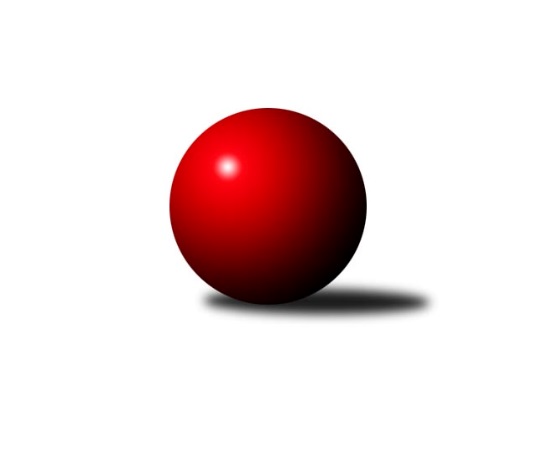 Č.12Ročník 2021/2022	24.5.2024 Mistrovství Prahy 1 2021/2022Statistika 12. kolaTabulka družstev:		družstvo	záp	výh	rem	proh	skore	sety	průměr	body	plné	dorážka	chyby	1.	TJ Astra	11	9	0	2	63.5 : 24.5 	(80.0 : 52.0)	2550	18	1789	760	43.5	2.	KK Konstruktiva C	11	8	1	2	55.0 : 33.0 	(75.0 : 57.0)	2515	17	1739	776	42	3.	KK Slavoj C	12	8	1	3	57.5 : 38.5 	(77.0 : 67.0)	2522	17	1746	776	40.9	4.	SC Olympia Radotín	9	7	0	2	42.5 : 29.5 	(58.5 : 49.5)	2535	14	1753	782	41.3	5.	TJ Rudná A	11	5	1	5	48.0 : 40.0 	(78.5 : 53.5)	2551	11	1764	786	42.9	6.	VSK ČVUT	11	5	1	5	46.0 : 42.0 	(70.5 : 61.5)	2438	11	1705	733	43.7	7.	KK Velké Popovice	12	5	1	6	45.0 : 51.0 	(68.5 : 75.5)	2380	11	1683	697	50.8	8.	SK Uhelné sklady	11	4	2	5	42.0 : 46.0 	(64.0 : 68.0)	2431	10	1712	719	48.7	9.	TJ Kobylisy	11	4	2	5	41.5 : 46.5 	(60.0 : 72.0)	2434	10	1706	728	45.9	10.	TJ Rudná B	12	4	1	7	40.0 : 56.0 	(61.0 : 83.0)	2443	9	1720	722	50.8	11.	SK Uhelné sklady B	11	3	1	7	37.5 : 50.5 	(60.5 : 71.5)	2332	7	1660	671	52.2	12.	SK Meteor C	11	3	1	7	31.5 : 56.5 	(55.5 : 76.5)	2336	7	1671	666	53.4	13.	SK Žižkov B	9	3	0	6	28.0 : 44.0 	(48.0 : 60.0)	2385	6	1665	721	43.2	14.	TJ Radlice	10	0	4	6	30.0 : 50.0 	(55.0 : 65.0)	2514	4	1733	781	45.6Tabulka doma:		družstvo	záp	výh	rem	proh	skore	sety	průměr	body	maximum	minimum	1.	TJ Astra	7	7	0	0	44.5 : 11.5 	(55.0 : 29.0)	2539	14	2617	2458	2.	KK Konstruktiva C	7	6	1	0	38.0 : 18.0 	(52.0 : 32.0)	2574	13	2666	2491	3.	KK Velké Popovice	7	5	0	2	35.0 : 21.0 	(48.5 : 35.5)	2438	10	2472	2405	4.	SC Olympia Radotín	4	4	0	0	22.0 : 10.0 	(30.0 : 18.0)	2586	8	2600	2565	5.	TJ Rudná B	5	4	0	1	25.5 : 14.5 	(31.5 : 28.5)	2530	8	2572	2498	6.	TJ Kobylisy	5	4	0	1	24.5 : 15.5 	(29.5 : 30.5)	2315	8	2349	2281	7.	KK Slavoj C	7	4	0	3	31.0 : 25.0 	(40.5 : 43.5)	2635	8	2745	2540	8.	VSK ČVUT	4	3	1	0	25.0 : 7.0 	(31.0 : 17.0)	2622	7	2720	2541	9.	TJ Rudná A	5	3	1	1	26.0 : 14.0 	(41.0 : 19.0)	2600	7	2641	2578	10.	SK Uhelné sklady	6	3	1	2	27.5 : 20.5 	(43.5 : 28.5)	2415	7	2504	2339	11.	SK Meteor C	6	3	1	2	23.0 : 25.0 	(36.0 : 36.0)	2496	7	2551	2451	12.	SK Uhelné sklady B	4	2	0	2	20.5 : 11.5 	(27.0 : 21.0)	2400	4	2469	2246	13.	SK Žižkov B	4	2	0	2	16.5 : 15.5 	(25.0 : 23.0)	2559	4	2635	2481	14.	TJ Radlice	5	0	3	2	17.0 : 23.0 	(30.5 : 29.5)	2422	3	2452	2369Tabulka venku:		družstvo	záp	výh	rem	proh	skore	sety	průměr	body	maximum	minimum	1.	KK Slavoj C	5	4	1	0	26.5 : 13.5 	(36.5 : 23.5)	2528	9	2662	2432	2.	SC Olympia Radotín	5	3	0	2	20.5 : 19.5 	(28.5 : 31.5)	2523	6	2632	2349	3.	TJ Astra	4	2	0	2	19.0 : 13.0 	(25.0 : 23.0)	2552	4	2714	2489	4.	KK Konstruktiva C	4	2	0	2	17.0 : 15.0 	(23.0 : 25.0)	2501	4	2649	2411	5.	TJ Rudná A	6	2	0	4	22.0 : 26.0 	(37.5 : 34.5)	2542	4	2673	2405	6.	VSK ČVUT	7	2	0	5	21.0 : 35.0 	(39.5 : 44.5)	2407	4	2637	2230	7.	SK Uhelné sklady	5	1	1	3	14.5 : 25.5 	(20.5 : 39.5)	2438	3	2571	2319	8.	SK Uhelné sklady B	7	1	1	5	17.0 : 39.0 	(33.5 : 50.5)	2333	3	2469	2178	9.	SK Žižkov B	5	1	0	4	11.5 : 28.5 	(23.0 : 37.0)	2342	2	2606	2099	10.	TJ Kobylisy	6	0	2	4	17.0 : 31.0 	(30.5 : 41.5)	2458	2	2546	2368	11.	TJ Radlice	5	0	1	4	13.0 : 27.0 	(24.5 : 35.5)	2532	1	2621	2403	12.	KK Velké Popovice	5	0	1	4	10.0 : 30.0 	(20.0 : 40.0)	2360	1	2481	2282	13.	TJ Rudná B	7	0	1	6	14.5 : 41.5 	(29.5 : 54.5)	2431	1	2565	2299	14.	SK Meteor C	5	0	0	5	8.5 : 31.5 	(19.5 : 40.5)	2297	0	2362	2263Tabulka podzimní části:		družstvo	záp	výh	rem	proh	skore	sety	průměr	body	doma	venku	1.	TJ Astra	11	9	0	2	63.5 : 24.5 	(80.0 : 52.0)	2550	18 	7 	0 	0 	2 	0 	2	2.	KK Konstruktiva C	11	8	1	2	55.0 : 33.0 	(75.0 : 57.0)	2515	17 	6 	1 	0 	2 	0 	2	3.	KK Slavoj C	12	8	1	3	57.5 : 38.5 	(77.0 : 67.0)	2522	17 	4 	0 	3 	4 	1 	0	4.	SC Olympia Radotín	9	7	0	2	42.5 : 29.5 	(58.5 : 49.5)	2535	14 	4 	0 	0 	3 	0 	2	5.	TJ Rudná A	11	5	1	5	48.0 : 40.0 	(78.5 : 53.5)	2551	11 	3 	1 	1 	2 	0 	4	6.	VSK ČVUT	11	5	1	5	46.0 : 42.0 	(70.5 : 61.5)	2438	11 	3 	1 	0 	2 	0 	5	7.	KK Velké Popovice	12	5	1	6	45.0 : 51.0 	(68.5 : 75.5)	2380	11 	5 	0 	2 	0 	1 	4	8.	SK Uhelné sklady	11	4	2	5	42.0 : 46.0 	(64.0 : 68.0)	2431	10 	3 	1 	2 	1 	1 	3	9.	TJ Kobylisy	11	4	2	5	41.5 : 46.5 	(60.0 : 72.0)	2434	10 	4 	0 	1 	0 	2 	4	10.	TJ Rudná B	12	4	1	7	40.0 : 56.0 	(61.0 : 83.0)	2443	9 	4 	0 	1 	0 	1 	6	11.	SK Uhelné sklady B	11	3	1	7	37.5 : 50.5 	(60.5 : 71.5)	2332	7 	2 	0 	2 	1 	1 	5	12.	SK Meteor C	11	3	1	7	31.5 : 56.5 	(55.5 : 76.5)	2336	7 	3 	1 	2 	0 	0 	5	13.	SK Žižkov B	9	3	0	6	28.0 : 44.0 	(48.0 : 60.0)	2385	6 	2 	0 	2 	1 	0 	4	14.	TJ Radlice	10	0	4	6	30.0 : 50.0 	(55.0 : 65.0)	2514	4 	0 	3 	2 	0 	1 	4Tabulka jarní části:		družstvo	záp	výh	rem	proh	skore	sety	průměr	body	doma	venku	1.	TJ Rudná A	0	0	0	0	0.0 : 0.0 	(0.0 : 0.0)	0	0 	0 	0 	0 	0 	0 	0 	2.	TJ Astra	0	0	0	0	0.0 : 0.0 	(0.0 : 0.0)	0	0 	0 	0 	0 	0 	0 	0 	3.	SK Uhelné sklady	0	0	0	0	0.0 : 0.0 	(0.0 : 0.0)	0	0 	0 	0 	0 	0 	0 	0 	4.	SK Žižkov B	0	0	0	0	0.0 : 0.0 	(0.0 : 0.0)	0	0 	0 	0 	0 	0 	0 	0 	5.	KK Velké Popovice	0	0	0	0	0.0 : 0.0 	(0.0 : 0.0)	0	0 	0 	0 	0 	0 	0 	0 	6.	TJ Rudná B	0	0	0	0	0.0 : 0.0 	(0.0 : 0.0)	0	0 	0 	0 	0 	0 	0 	0 	7.	KK Slavoj C	0	0	0	0	0.0 : 0.0 	(0.0 : 0.0)	0	0 	0 	0 	0 	0 	0 	0 	8.	SK Meteor C	0	0	0	0	0.0 : 0.0 	(0.0 : 0.0)	0	0 	0 	0 	0 	0 	0 	0 	9.	SC Olympia Radotín	0	0	0	0	0.0 : 0.0 	(0.0 : 0.0)	0	0 	0 	0 	0 	0 	0 	0 	10.	SK Uhelné sklady B	0	0	0	0	0.0 : 0.0 	(0.0 : 0.0)	0	0 	0 	0 	0 	0 	0 	0 	11.	TJ Kobylisy	0	0	0	0	0.0 : 0.0 	(0.0 : 0.0)	0	0 	0 	0 	0 	0 	0 	0 	12.	VSK ČVUT	0	0	0	0	0.0 : 0.0 	(0.0 : 0.0)	0	0 	0 	0 	0 	0 	0 	0 	13.	KK Konstruktiva C	0	0	0	0	0.0 : 0.0 	(0.0 : 0.0)	0	0 	0 	0 	0 	0 	0 	0 	14.	TJ Radlice	0	0	0	0	0.0 : 0.0 	(0.0 : 0.0)	0	0 	0 	0 	0 	0 	0 	0 Zisk bodů pro družstvo:		jméno hráče	družstvo	body	zápasy	v %	dílčí body	sety	v %	1.	Miloš Beneš ml.	TJ Radlice 	10	/	10	(100%)	18.5	/	20	(93%)	2.	Martin Kučerka 	KK Velké Popovice 	10	/	12	(83%)	18	/	24	(75%)	3.	Jiří Pavlík 	KK Slavoj C 	10	/	12	(83%)	18	/	24	(75%)	4.	Jindřich Valo 	KK Slavoj C 	9.5	/	11	(86%)	14.5	/	22	(66%)	5.	Radek Fiala 	TJ Astra 	9	/	10	(90%)	17.5	/	20	(88%)	6.	Jan Barchánek 	KK Konstruktiva C 	9	/	11	(82%)	18	/	22	(82%)	7.	Pavel Jahelka 	VSK ČVUT  	9	/	11	(82%)	15	/	22	(68%)	8.	Jakub Vodička 	TJ Astra 	8	/	9	(89%)	14	/	18	(78%)	9.	Petr Barchánek 	KK Konstruktiva C 	8	/	10	(80%)	13	/	20	(65%)	10.	Pavel Červinka 	TJ Kobylisy  	8	/	10	(80%)	12	/	20	(60%)	11.	Miluše Kohoutová 	TJ Rudná A 	8	/	11	(73%)	16	/	22	(73%)	12.	Tomáš Jícha 	KK Velké Popovice 	8	/	11	(73%)	14	/	22	(64%)	13.	Zdeněk Barcal 	SK Meteor C 	7.5	/	11	(68%)	14	/	22	(64%)	14.	Ludmila Erbanová 	TJ Rudná A 	7	/	9	(78%)	14	/	18	(78%)	15.	Tomáš Dvořák 	SK Uhelné sklady 	7	/	9	(78%)	12.5	/	18	(69%)	16.	Adam Vejvoda 	VSK ČVUT  	7	/	10	(70%)	12	/	20	(60%)	17.	Jaroslav Dryák 	TJ Astra 	7	/	10	(70%)	12	/	20	(60%)	18.	Jiří Spěváček 	TJ Rudná A 	7	/	10	(70%)	11.5	/	20	(58%)	19.	Josef Tesař 	SK Meteor C 	7	/	11	(64%)	14	/	22	(64%)	20.	Martin Novák 	SK Uhelné sklady 	7	/	11	(64%)	14	/	22	(64%)	21.	Tomáš Hroza 	TJ Astra 	7	/	11	(64%)	12	/	22	(55%)	22.	Vladimír Zdražil 	SC Olympia Radotín 	6	/	8	(75%)	13	/	16	(81%)	23.	Jan Hloušek 	SK Uhelné sklady 	6	/	8	(75%)	11	/	16	(69%)	24.	Robert Asimus 	SC Olympia Radotín 	6	/	9	(67%)	12	/	18	(67%)	25.	Jan Neckář 	SK Žižkov B 	6	/	9	(67%)	12	/	18	(67%)	26.	Jan Kamín 	TJ Radlice 	6	/	9	(67%)	9.5	/	18	(53%)	27.	Miroslav Míchal 	SK Uhelné sklady B 	6	/	10	(60%)	14.5	/	20	(73%)	28.	Karel Mašek 	TJ Kobylisy  	6	/	10	(60%)	11	/	20	(55%)	29.	Pavel Černý 	SK Uhelné sklady B 	6	/	10	(60%)	9.5	/	20	(48%)	30.	Daniel Veselý 	TJ Astra 	6	/	11	(55%)	10	/	22	(45%)	31.	Václav Bouchal 	TJ Kobylisy  	6	/	11	(55%)	9.5	/	22	(43%)	32.	Bedřich Švec 	KK Velké Popovice 	6	/	11	(55%)	9	/	22	(41%)	33.	Martin Machulka 	TJ Rudná B 	6	/	11	(55%)	8.5	/	22	(39%)	34.	Ladislav Musil 	KK Velké Popovice 	6	/	12	(50%)	13	/	24	(54%)	35.	Radek Machulka 	TJ Rudná B 	6	/	12	(50%)	12	/	24	(50%)	36.	Jaruška Havrdová 	KK Velké Popovice 	6	/	12	(50%)	11	/	24	(46%)	37.	Petra Koščová 	TJ Rudná B 	5.5	/	11	(50%)	12	/	22	(55%)	38.	Jan Rokos 	TJ Rudná A 	5	/	7	(71%)	9	/	14	(64%)	39.	Lukáš Lehner 	TJ Radlice 	5	/	8	(63%)	9	/	16	(56%)	40.	Hana Kovářová 	KK Konstruktiva C 	5	/	9	(56%)	10	/	18	(56%)	41.	Petra Sedláčková 	KK Slavoj C 	5	/	9	(56%)	10	/	18	(56%)	42.	Petr Dvořák 	SC Olympia Radotín 	5	/	9	(56%)	7.5	/	18	(42%)	43.	Bohumil Bazika 	SK Uhelné sklady 	5	/	10	(50%)	9	/	20	(45%)	44.	Jaromír Bok 	TJ Rudná A 	5	/	11	(45%)	13	/	22	(59%)	45.	Milan Vejvoda 	VSK ČVUT  	5	/	11	(45%)	11.5	/	22	(52%)	46.	Marek Šveda 	TJ Astra 	4.5	/	8	(56%)	8.5	/	16	(53%)	47.	Miloslav Všetečka 	SK Žižkov B 	4.5	/	8	(56%)	8	/	16	(50%)	48.	Josef Dvořák 	KK Slavoj C 	4	/	4	(100%)	8	/	8	(100%)	49.	Čeněk Zachař 	KK Slavoj C 	4	/	6	(67%)	7.5	/	12	(63%)	50.	Vlastimil Bočánek 	SK Uhelné sklady B 	4	/	6	(67%)	5	/	12	(42%)	51.	Pavel Dvořák 	SC Olympia Radotín 	4	/	9	(44%)	11	/	18	(61%)	52.	Karel Hybš 	KK Konstruktiva C 	4	/	9	(44%)	9	/	18	(50%)	53.	Jiří Piskáček 	VSK ČVUT  	4	/	9	(44%)	9	/	18	(50%)	54.	Adam Rajnoch 	SK Uhelné sklady B 	4	/	11	(36%)	10	/	22	(45%)	55.	Pavel Strnad 	TJ Rudná A 	4	/	11	(36%)	10	/	22	(45%)	56.	Peter Koščo 	TJ Rudná B 	4	/	11	(36%)	9	/	22	(41%)	57.	Petr Behina 	SK Uhelné sklady B 	3.5	/	4	(88%)	6	/	8	(75%)	58.	Anna Sailerová 	SK Žižkov B 	3.5	/	9	(39%)	9	/	18	(50%)	59.	Radek Pauk 	SC Olympia Radotín 	3	/	3	(100%)	5	/	6	(83%)	60.	Radovan Šimůnek 	TJ Astra 	3	/	4	(75%)	5	/	8	(63%)	61.	Jan Knyttl 	VSK ČVUT  	3	/	7	(43%)	9	/	14	(64%)	62.	Pavel Mezek 	TJ Kobylisy  	3	/	7	(43%)	6	/	14	(43%)	63.	Daniel Prošek 	KK Slavoj C 	3	/	8	(38%)	6	/	16	(38%)	64.	Adam Lesák 	TJ Rudná B 	3	/	8	(38%)	4.5	/	16	(28%)	65.	Samuel Fujko 	KK Konstruktiva C 	3	/	9	(33%)	10	/	18	(56%)	66.	Ivan Harašta 	KK Konstruktiva C 	3	/	9	(33%)	5	/	18	(28%)	67.	Jan Neckář ml.	SK Žižkov B 	3	/	9	(33%)	5	/	18	(28%)	68.	Roman Tumpach 	SK Uhelné sklady B 	3	/	11	(27%)	9.5	/	22	(43%)	69.	Jindra Pokorná 	SK Meteor C 	3	/	11	(27%)	8	/	22	(36%)	70.	Antonín Knobloch 	SK Uhelné sklady 	3	/	11	(27%)	7.5	/	22	(34%)	71.	Miroslav Kýhos 	TJ Rudná B 	2.5	/	10	(25%)	6	/	20	(30%)	72.	Jan Petráček 	SK Meteor C 	2	/	2	(100%)	4	/	4	(100%)	73.	Jaroslav Pleticha ml.	KK Konstruktiva C 	2	/	2	(100%)	4	/	4	(100%)	74.	Dana Školová 	SK Uhelné sklady B 	2	/	2	(100%)	3	/	4	(75%)	75.	Hana Křemenová 	SK Žižkov B 	2	/	3	(67%)	4	/	6	(67%)	76.	Marek Dvořák 	TJ Rudná A 	2	/	4	(50%)	4	/	8	(50%)	77.	Aleš Král 	KK Slavoj C 	2	/	4	(50%)	4	/	8	(50%)	78.	Martin Pondělíček 	SC Olympia Radotín 	2	/	5	(40%)	4	/	10	(40%)	79.	Zbyněk Sedlák 	SK Uhelné sklady 	2	/	5	(40%)	3	/	10	(30%)	80.	Martin Lukáš 	SK Žižkov B 	2	/	6	(33%)	6	/	12	(50%)	81.	Miroslav Kochánek 	VSK ČVUT  	2	/	8	(25%)	4	/	16	(25%)	82.	Leoš Kofroň 	TJ Radlice 	2	/	9	(22%)	8	/	18	(44%)	83.	Jaromír Žítek 	TJ Kobylisy  	2	/	9	(22%)	7.5	/	18	(42%)	84.	Marek Lehner 	TJ Radlice 	2	/	10	(20%)	5	/	20	(25%)	85.	Josef Jurášek 	SK Meteor C 	2	/	10	(20%)	3.5	/	20	(18%)	86.	Lubomír Chudoba 	TJ Kobylisy  	1.5	/	8	(19%)	7	/	16	(44%)	87.	Jiří Škoda 	VSK ČVUT  	1	/	1	(100%)	2	/	2	(100%)	88.	Stanislava Sábová 	SK Uhelné sklady 	1	/	1	(100%)	2	/	2	(100%)	89.	Milan Dvořák 	TJ Rudná B 	1	/	1	(100%)	2	/	2	(100%)	90.	Jakub Wrzecionko 	KK Konstruktiva C 	1	/	1	(100%)	2	/	2	(100%)	91.	Jiří Zdráhal 	TJ Rudná B 	1	/	1	(100%)	2	/	2	(100%)	92.	Josef Vodešil 	KK Velké Popovice 	1	/	1	(100%)	2	/	2	(100%)	93.	Vladimír Kohout 	TJ Kobylisy  	1	/	1	(100%)	1	/	2	(50%)	94.	Petr Seidl 	TJ Astra 	1	/	1	(100%)	1	/	2	(50%)	95.	Tomáš Kuneš 	VSK ČVUT  	1	/	1	(100%)	1	/	2	(50%)	96.	Richard Glas 	VSK ČVUT  	1	/	2	(50%)	3	/	4	(75%)	97.	Vojtěch Zlatník 	SC Olympia Radotín 	1	/	2	(50%)	3	/	4	(75%)	98.	Jindra Kafková 	SK Uhelné sklady 	1	/	2	(50%)	2	/	4	(50%)	99.	František Rusín 	KK Slavoj C 	1	/	2	(50%)	2	/	4	(50%)	100.	Vojtěch Vojtíšek 	TJ Kobylisy  	1	/	2	(50%)	2	/	4	(50%)	101.	Jakub Vojáček 	TJ Radlice 	1	/	2	(50%)	2	/	4	(50%)	102.	Miloslav Dušek 	SK Uhelné sklady 	1	/	2	(50%)	1	/	4	(25%)	103.	Jiří Kuděj 	SK Uhelné sklady B 	1	/	2	(50%)	1	/	4	(25%)	104.	Luboš Kocmich 	VSK ČVUT  	1	/	3	(33%)	3	/	6	(50%)	105.	Miroslav Vyšný 	KK Slavoj C 	1	/	3	(33%)	2	/	6	(33%)	106.	Tomáš Keller 	TJ Rudná B 	1	/	5	(20%)	4	/	10	(40%)	107.	Miroslav Klement 	KK Konstruktiva C 	1	/	5	(20%)	2	/	10	(20%)	108.	Karel Sedláček 	TJ Kobylisy  	1	/	6	(17%)	4	/	12	(33%)	109.	Přemysl Šámal 	SK Meteor C 	1	/	6	(17%)	4	/	12	(33%)	110.	Jana Průšová 	KK Slavoj C 	1	/	6	(17%)	3	/	12	(25%)	111.	Jiří Ujhelyi 	SC Olympia Radotín 	1	/	6	(17%)	2	/	12	(17%)	112.	Miroslav Plachý 	SK Uhelné sklady 	1	/	7	(14%)	2	/	14	(14%)	113.	Josef Gebr 	SK Žižkov B 	1	/	9	(11%)	4	/	18	(22%)	114.	Josef Kučera 	SK Meteor C 	1	/	10	(10%)	5	/	20	(25%)	115.	Pavel Šimek 	SC Olympia Radotín 	0.5	/	2	(25%)	1	/	4	(25%)	116.	Jiří Novotný 	SK Meteor C 	0	/	1	(0%)	1	/	2	(50%)	117.	Jan Mařánek 	TJ Rudná A 	0	/	1	(0%)	1	/	2	(50%)	118.	Michal Majer 	TJ Rudná B 	0	/	1	(0%)	1	/	2	(50%)	119.	David Knoll 	VSK ČVUT  	0	/	1	(0%)	0	/	2	(0%)	120.	Jarmila Zimáková 	TJ Rudná A 	0	/	1	(0%)	0	/	2	(0%)	121.	Jan Klégr 	TJ Rudná A 	0	/	1	(0%)	0	/	2	(0%)	122.	Luboš Machulka 	TJ Rudná B 	0	/	1	(0%)	0	/	2	(0%)	123.	Jiří Budil 	SK Uhelné sklady B 	0	/	1	(0%)	0	/	2	(0%)	124.	Gabriela Jirásková 	KK Velké Popovice 	0	/	1	(0%)	0	/	2	(0%)	125.	Tomáš Pokorný 	SK Žižkov B 	0	/	1	(0%)	0	/	2	(0%)	126.	Tomáš Doležal 	TJ Astra 	0	/	1	(0%)	0	/	2	(0%)	127.	Jan Kratochvíl 	KK Velké Popovice 	0	/	1	(0%)	0	/	2	(0%)	128.	Marek Sedlák 	TJ Astra 	0	/	1	(0%)	0	/	2	(0%)	129.	Kateřina Holanová 	KK Slavoj C 	0	/	1	(0%)	0	/	2	(0%)	130.	Vladimír Vošický 	SK Meteor C 	0	/	2	(0%)	2	/	4	(50%)	131.	Jiří Tencar 	VSK ČVUT  	0	/	2	(0%)	1	/	4	(25%)	132.	Karel Turek 	TJ Radlice 	0	/	2	(0%)	0	/	4	(0%)	133.	Petr Kapal 	KK Velké Popovice 	0	/	2	(0%)	0	/	4	(0%)	134.	Miroslava Martincová 	SK Meteor C 	0	/	2	(0%)	0	/	4	(0%)	135.	Marek Sedláček 	SK Uhelné sklady B 	0	/	4	(0%)	0	/	8	(0%)	136.	Petr Míchal 	SK Uhelné sklady B 	0	/	5	(0%)	2	/	10	(20%)	137.	Jiří Mrzílek 	KK Velké Popovice 	0	/	9	(0%)	1.5	/	18	(8%)	138.	Radek Lehner 	TJ Radlice 	0	/	10	(0%)	3	/	20	(15%)Průměry na kuželnách:		kuželna	průměr	plné	dorážka	chyby	výkon na hráče	1.	SK Žižkov Praha, 1-4	2632	1821	810	40.0	(438.8)	2.	SK Žižkov Praha, 3-4	2584	1769	815	42.5	(430.8)	3.	KK Konstruktiva Praha, 5-6	2530	1771	758	48.2	(421.7)	4.	TJ Sokol Rudná, 1-2	2524	1759	765	51.5	(420.8)	5.	Radotín, 1-4	2494	1740	753	47.4	(415.8)	6.	Meteor, 1-2	2485	1735	749	43.3	(414.2)	7.	Zahr. Město, 1-2	2469	1720	749	43.0	(411.6)	8.	Velké Popovice, 1-2	2416	1700	716	46.9	(402.8)	9.	Zvon, 1-2	2404	1681	722	45.0	(400.7)	10.	Kobylisy, 1-2	2288	1614	673	48.8	(381.3)Nejlepší výkony na kuželnách:SK Žižkov Praha, 1-4KK Slavoj C	2745	7. kolo	Josef Dvořák 	KK Slavoj C	534	7. koloKK Slavoj C	2737	12. kolo	Jindřich Valo 	KK Slavoj C	514	2. koloTJ Astra	2714	5. kolo	Miloš Beneš ml.	TJ Radlice	503	10. koloTJ Rudná A	2673	1. kolo	Petra Koščová 	TJ Rudná B	497	12. koloKK Slavoj C	2671	10. kolo	Jiří Pavlík 	KK Slavoj C	496	12. koloKK Slavoj C	2662	2. kolo	Ludmila Erbanová 	TJ Rudná A	494	1. koloKK Konstruktiva C	2649	7. kolo	Jiří Pavlík 	KK Slavoj C	490	9. koloVSK ČVUT 	2637	9. kolo	Jiří Pavlík 	KK Slavoj C	490	3. koloVSK ČVUT 	2636	3. kolo	Jindřich Valo 	KK Slavoj C	483	7. koloSK Žižkov B	2635	6. kolo	Jiří Pavlík 	KK Slavoj C	482	5. koloSK Žižkov Praha, 3-4VSK ČVUT 	2720	4. kolo	Adam Vejvoda 	VSK ČVUT 	493	6. koloVSK ČVUT 	2637	6. kolo	Adam Vejvoda 	VSK ČVUT 	491	4. koloVSK ČVUT 	2611	8. kolo	Jiří Piskáček 	VSK ČVUT 	480	4. koloVSK ČVUT 	2590	2. kolo	Jan Knyttl 	VSK ČVUT 	471	6. koloSK Uhelné sklady	2571	2. kolo	Pavel Jahelka 	VSK ČVUT 	469	6. koloTJ Radlice	2565	4. kolo	Pavel Jahelka 	VSK ČVUT 	468	11. koloTJ Rudná A	2558	8. kolo	Luboš Kocmich 	VSK ČVUT 	461	4. koloVSK ČVUT 	2541	11. kolo	Pavel Jahelka 	VSK ČVUT 	459	8. koloTJ Rudná B	2469	6. kolo	Martin Novák 	SK Uhelné sklady	455	2. koloSK Uhelné sklady B	2353	11. kolo	Miroslav Míchal 	SK Uhelné sklady B	453	11. koloKK Konstruktiva Praha, 5-6KK Konstruktiva C	2666	12. kolo	Lukáš Lehner 	TJ Radlice	481	8. koloKK Konstruktiva C	2596	6. kolo	Jaroslav Pleticha ml.	KK Konstruktiva C	481	12. koloKK Konstruktiva C	2589	5. kolo	Miluše Kohoutová 	TJ Rudná A	471	12. koloKK Konstruktiva C	2575	8. kolo	Hana Kovářová 	KK Konstruktiva C	468	12. koloTJ Rudná A	2572	12. kolo	Karel Hybš 	KK Konstruktiva C	466	6. koloKK Konstruktiva C	2551	1. kolo	Hana Kovářová 	KK Konstruktiva C	463	6. koloKK Konstruktiva C	2547	3. kolo	Hana Kovářová 	KK Konstruktiva C	459	8. koloTJ Kobylisy 	2546	5. kolo	Miloš Beneš ml.	TJ Radlice	457	8. koloVSK ČVUT 	2502	1. kolo	Jan Barchánek 	KK Konstruktiva C	457	8. koloTJ Rudná B	2494	10. kolo	Petr Barchánek 	KK Konstruktiva C	457	3. koloTJ Sokol Rudná, 1-2TJ Rudná A	2641	11. kolo	Ludmila Erbanová 	TJ Rudná A	511	2. koloSC Olympia Radotín	2632	3. kolo	Miloš Beneš ml.	TJ Radlice	502	2. koloSK Žižkov B	2606	7. kolo	Martin Lukáš 	SK Žižkov B	485	7. koloTJ Rudná A	2603	7. kolo	Lukáš Lehner 	TJ Radlice	477	2. koloTJ Rudná A	2594	4. kolo	Jan Neckář 	SK Žižkov B	472	7. koloTJ Radlice	2588	2. kolo	Pavel Strnad 	TJ Rudná A	470	11. koloTJ Rudná A	2585	9. kolo	Jaromír Bok 	TJ Rudná A	469	11. koloTJ Rudná A	2578	2. kolo	Jiří Spěváček 	TJ Rudná A	467	4. koloTJ Rudná B	2572	7. kolo	Ludmila Erbanová 	TJ Rudná A	467	9. koloTJ Rudná B	2562	11. kolo	Vlastimil Bočánek 	SK Uhelné sklady B	465	9. koloRadotín, 1-4SC Olympia Radotín	2647	11. kolo	Martin Pondělíček 	SC Olympia Radotín	490	11. koloSC Olympia Radotín	2600	7. kolo	Pavel Dvořák 	SC Olympia Radotín	490	7. koloSC Olympia Radotín	2596	5. kolo	Vladimír Zdražil 	SC Olympia Radotín	467	5. koloSC Olympia Radotín	2584	2. kolo	Petr Dvořák 	SC Olympia Radotín	463	11. koloTJ Rudná A	2579	5. kolo	Robert Asimus 	SC Olympia Radotín	460	5. koloSC Olympia Radotín	2565	9. kolo	Vladimír Zdražil 	SC Olympia Radotín	452	11. koloTJ Astra	2500	9. kolo	Vladimír Zdražil 	SC Olympia Radotín	451	2. koloKK Konstruktiva C	2383	11. kolo	Jan Knyttl 	VSK ČVUT 	449	7. koloSK Meteor C	2263	2. kolo	Pavel Dvořák 	SC Olympia Radotín	448	9. koloVSK ČVUT 	2230	7. kolo	Pavel Strnad 	TJ Rudná A	447	5. koloMeteor, 1-2SK Meteor C	2551	3. kolo	Jan Petráček 	SK Meteor C	467	3. koloTJ Rudná A	2541	3. kolo	Jindřich Valo 	KK Slavoj C	460	11. koloSK Meteor C	2529	5. kolo	Ludmila Erbanová 	TJ Rudná A	459	3. koloKK Konstruktiva C	2527	9. kolo	Josef Tesař 	SK Meteor C	454	9. koloTJ Astra	2506	7. kolo	Čeněk Zachař 	KK Slavoj C	452	11. koloSK Meteor C	2496	11. kolo	Zdeněk Barcal 	SK Meteor C	444	9. koloKK Slavoj C	2487	11. kolo	Radek Fiala 	TJ Astra	443	7. koloSK Meteor C	2476	1. kolo	Jindra Pokorná 	SK Meteor C	443	3. koloSK Meteor C	2472	9. kolo	Jiří Pavlík 	KK Slavoj C	441	11. koloSK Meteor C	2451	7. kolo	Josef Tesař 	SK Meteor C	440	3. koloZahr. Město, 1-2TJ Astra	2617	8. kolo	Radek Fiala 	TJ Astra	472	10. koloTJ Astra	2582	4. kolo	Radek Fiala 	TJ Astra	466	12. koloTJ Astra	2576	2. kolo	Radek Fiala 	TJ Astra	466	4. koloTJ Astra	2538	10. kolo	Radek Fiala 	TJ Astra	463	8. koloTJ Astra	2506	12. kolo	Marek Šveda 	TJ Astra	461	8. koloTJ Astra	2493	1. kolo	Marek Šveda 	TJ Astra	459	2. koloTJ Rudná A	2484	10. kolo	Jakub Vodička 	TJ Astra	458	1. koloTJ Astra	2458	6. kolo	Ludmila Erbanová 	TJ Rudná A	457	10. koloVSK ČVUT 	2445	12. kolo	Daniel Veselý 	TJ Astra	457	4. koloSK Uhelné sklady	2420	4. kolo	Tomáš Jícha 	KK Velké Popovice	456	2. koloVelké Popovice, 1-2SC Olympia Radotín	2510	10. kolo	Pavel Červinka 	TJ Kobylisy 	471	3. koloKK Slavoj C	2504	6. kolo	Robert Asimus 	SC Olympia Radotín	466	10. koloKK Velké Popovice	2472	1. kolo	Jiří Pavlík 	KK Slavoj C	453	6. koloKK Velké Popovice	2469	3. kolo	Ladislav Musil 	KK Velké Popovice	447	4. koloKK Velké Popovice	2446	6. kolo	Ladislav Musil 	KK Velké Popovice	442	3. koloKK Velké Popovice	2443	10. kolo	Karel Mašek 	TJ Kobylisy 	440	3. koloTJ Kobylisy 	2443	3. kolo	Tomáš Jícha 	KK Velké Popovice	439	1. koloKK Velké Popovice	2419	12. kolo	Jindřich Valo 	KK Slavoj C	438	6. koloKK Konstruktiva C	2411	4. kolo	Jan Neckář 	SK Žižkov B	432	12. koloKK Velké Popovice	2409	8. kolo	Ladislav Musil 	KK Velké Popovice	431	1. koloZvon, 1-2TJ Radlice	2514	12. kolo	Miloš Beneš ml.	TJ Radlice	483	7. koloSC Olympia Radotín	2505	1. kolo	Tomáš Dvořák 	SK Uhelné sklady	482	5. koloSK Uhelné sklady	2504	12. kolo	Martin Novák 	SK Uhelné sklady	474	9. koloKK Slavoj C	2485	4. kolo	Miloš Beneš ml.	TJ Radlice	465	12. koloSK Uhelné sklady	2476	5. kolo	Miloš Beneš ml.	TJ Radlice	457	5. koloSK Uhelné sklady B	2469	10. kolo	Jan Kamín 	TJ Radlice	456	11. koloSK Uhelné sklady	2458	9. kolo	Jan Kamín 	TJ Radlice	453	12. koloTJ Radlice	2452	7. kolo	Miloš Beneš ml.	TJ Radlice	452	1. koloSK Uhelné sklady B	2451	4. kolo	Vladimír Zdražil 	SC Olympia Radotín	449	1. koloSK Žižkov B	2450	1. kolo	Miloš Beneš ml.	TJ Radlice	449	3. koloKobylisy, 1-2TJ Rudná A	2405	6. kolo	Pavel Červinka 	TJ Kobylisy 	469	10. koloTJ Kobylisy 	2372	4. kolo	Pavel Červinka 	TJ Kobylisy 	438	4. koloTJ Kobylisy 	2349	10. kolo	Robert Asimus 	SC Olympia Radotín	437	4. koloTJ Kobylisy 	2336	2. kolo	Jiří Piskáček 	VSK ČVUT 	424	10. koloTJ Kobylisy 	2317	12. kolo	Pavel Červinka 	TJ Kobylisy 	424	6. koloTJ Rudná B	2299	2. kolo	Anna Sailerová 	SK Žižkov B	423	8. koloTJ Kobylisy 	2290	8. kolo	Václav Bouchal 	TJ Kobylisy 	419	2. koloTJ Kobylisy 	2281	6. kolo	Ludmila Erbanová 	TJ Rudná A	418	6. koloSC Olympia Radotín	2270	4. kolo	Jaromír Žítek 	TJ Kobylisy 	417	12. koloVSK ČVUT 	2261	10. kolo	Jaromír Bok 	TJ Rudná A	417	6. koloČetnost výsledků:	8.0 : 0.0	3x	7.5 : 0.5	1x	7.0 : 1.0	14x	6.5 : 1.5	2x	6.0 : 2.0	17x	5.5 : 2.5	1x	5.0 : 3.0	15x	4.5 : 3.5	1x	4.0 : 4.0	10x	3.5 : 4.5	1x	3.0 : 5.0	6x	2.0 : 6.0	10x	1.0 : 7.0	3x